Scavenger HuntHunter name: _________      Hunt date:____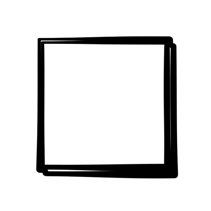 10 green leaves6 brown or orange leaves5 flowers4 sticks8 pebbles